Publicado en Puerto de la Cruz, 7 de marzo 2019 el 07/03/2019 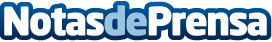 Loro Parque presenta sus novedades en ITBLa Compañía da a conocer todas sus novedades y lleva a cabo su conferencia de prensa "La importancia del Zoo Moderno" en la prestigiosa feria de BerlínDatos de contacto:Natalya RomashkoDepartamento de Comunicación e Imagen922 373 841 Ext. 319Nota de prensa publicada en: https://www.notasdeprensa.es/loro-parque-presenta-sus-novedades-en-itb_1 Categorias: Viaje Canarias Entretenimiento Turismo http://www.notasdeprensa.es